贵港市老干部活动中心招募人数及岗位要求 
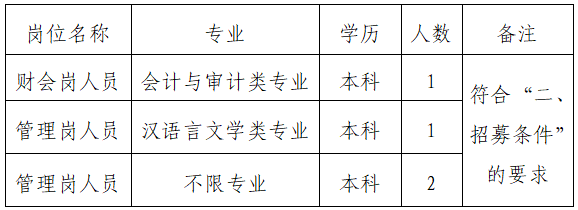 